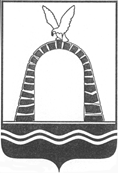 АДМИНИСТРАЦИЯ ГОРОДА БАТАЙСКАПОСТАНОВЛЕНИЕот ________________№_____г. Батайск«Об утверждении Административного регламента предоставления муниципальной услуги – «Назначение ежемесячной выплаты на содержание ребенка в семье опекуна (попечителя) и приемной семье»В соответствии с Федеральным законом от 27.07.2010 № 210-ФЗ      «Об организации предоставления государственных и муниципальных услуг», Федеральный закон от 24.04.2008 N 48-ФЗ «Об опеке и попечительстве» Областным законом Ростовской области от 26.12.2005 № 426-ЗС «О ежемесячном денежном содержании дитей-сирот и детей, оставшихся без попечения родителей, переданных на воспитание в семьи опекунов или попечителей», Областным законом Ростовской области от 22.10.2005 № 369-ЗС «О мерах социальной поддержке детей-сирот и детей, оставшихся без попечения родителей, в части содержания в приемных семьях», Уставом муниципального образования «Город Батайск», Администрация города Батайска постановляет: 1. Утвердить административный регламент предоставления  муниципальной услуги «Назначение ежемесячной выплаты на содержание ребенка в семье опекуна (попечителя) и приемной семье», согласно приложению к настоящему постановлению.2.    Настоящее постановление вступает в силу со дня его официального опубликования.3.   Настоящее постановление подлежит размещению на официальном сайте Администрации города Батайска.4. Настоящее постановление подлежит включению в регистр муниципальных нормативных правовых актов Ростовской области.5.    Контроль за исполнением настоящего постановления возложить на заместителя главы Администрации города Батайска по социальным вопросам Кузьменко Н.В. Глава Администрациигорода Батайска                                                                                Р.П. ВолошинПостановление вносит Управление образования города Батайска